Descrição das imagens:1ª) Capa com fundo rosa. Na parte superior, centralizado, em letras pretas, lê-se "Instituto Benjamin Constant (IBC)"; abaixo, à esquerda, imagem de um homem de óculos de grau, camisa com as mangas dobradas, braços cruzados, sorrindo. À direita, em letras pretas, lê-se "Plano de Trabalho (2023-2026)"; abaixo, em letras pretas, lê-se: "JuntosPeloIBC". Na parte inferior, duas barras coloridas, azul e amarela, em que se lê, em letras brancas: "Para Diretor-Geral. Luigi Amorim".2ª) Cabeçalho e rodapé que se repetem em todas as páginas posteriores à capa. Cabeçalho: duas barras, uma azul e outra amarela; à esquerda, em letras brancas, lê-se: "Instituto Benjamin Constant (IBC)"; à direita, em letras brancas, lê-se: "Plano de trabalho (2023-2026)"; rodapé: duas barras, uma amarela e outra azul; à esquerda, em letras brancas, lê-se: "#JuntosPeloIBC"; à direita, em letras brancas, lê-se: "Para Diretor-Geral. Luigi Amorim."INSTITUTO BENJAMIN CONSTANT (IBC)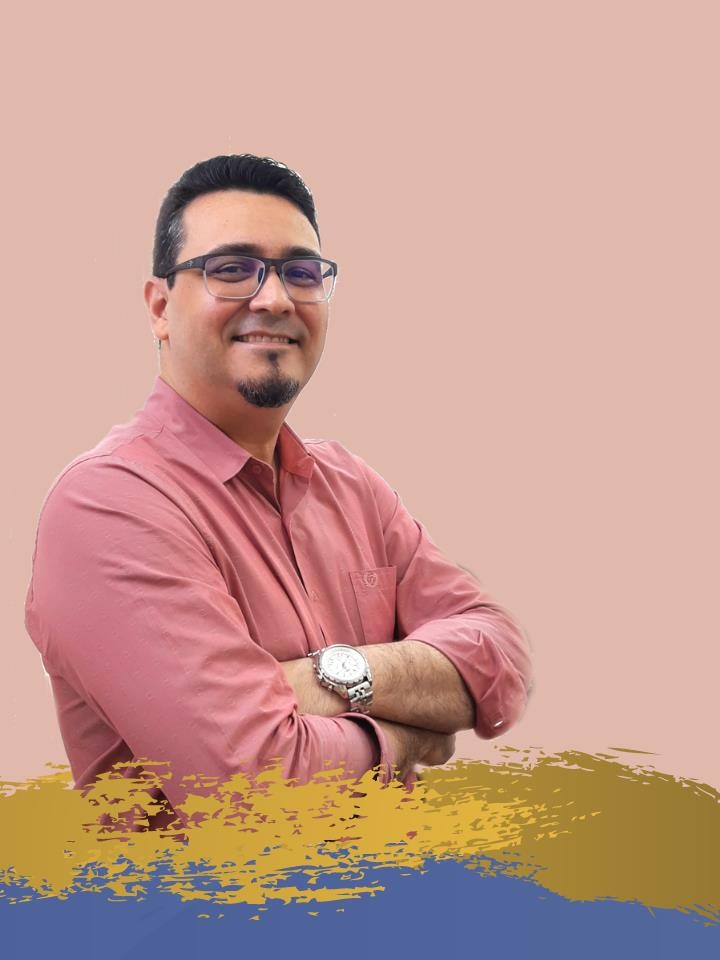 Plano de Trabalho (2023-2026)#Juntos PeloIBC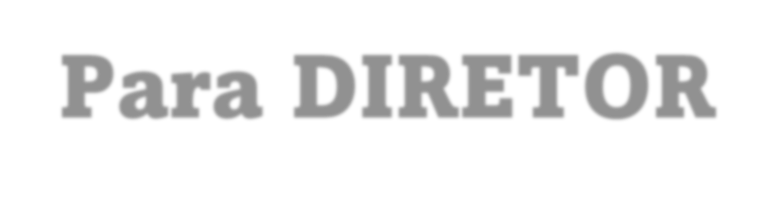 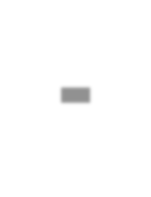 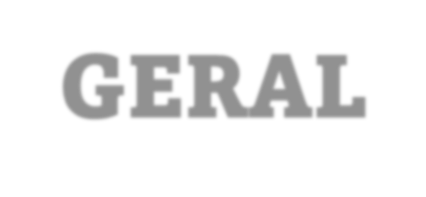 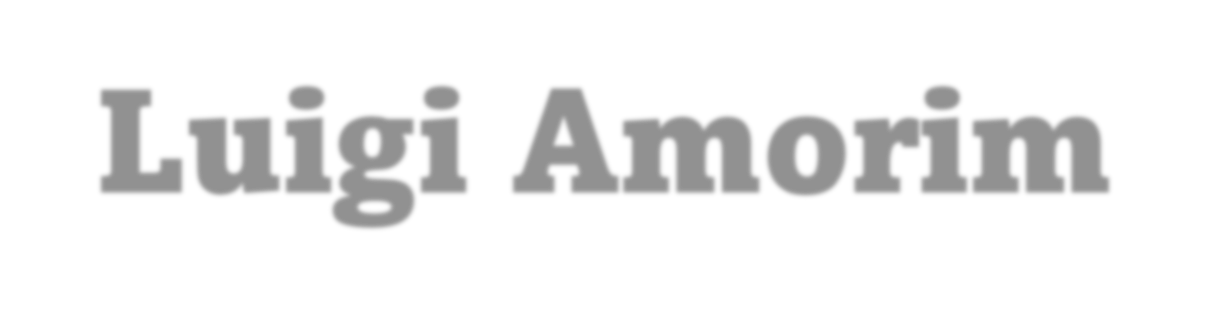 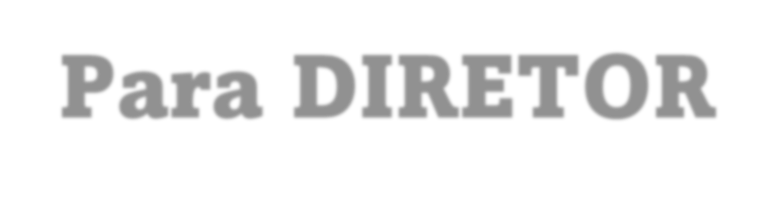 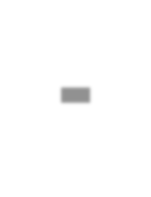 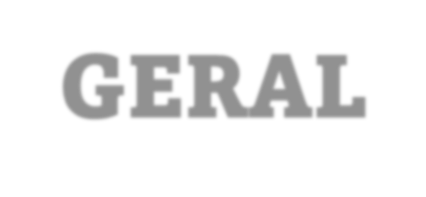 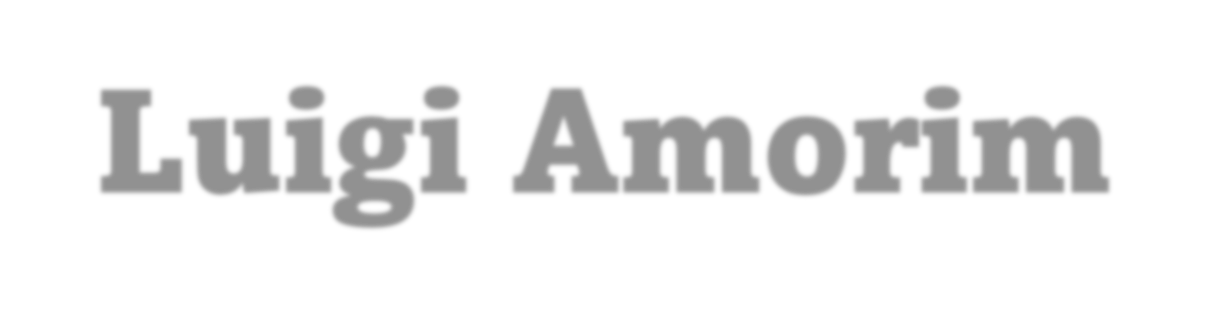 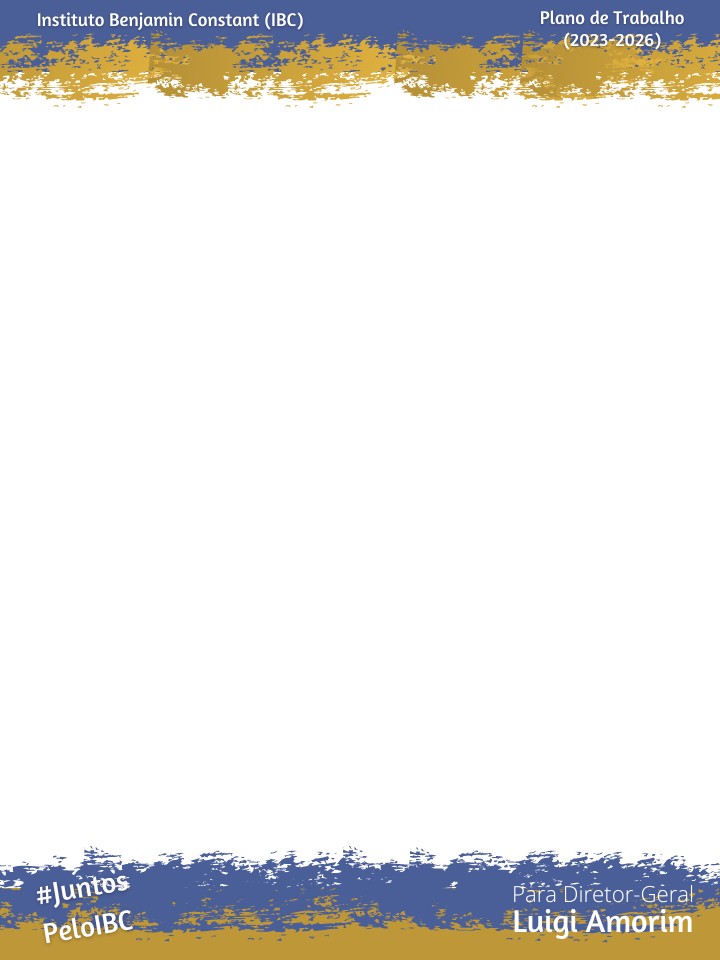 Juntos pelo IBC!APRESENTAÇÃOOlá, me chamo Luigi Amorim. Sou professor de Matemática, graduado pela Unisuam (2006), especialista em educação matemática também pela Unisuam (2008) e mestre em matemática pelo IMPA (2013). Leciono na rede pública e particular desde 2007.Ingressei no IBC em 2017 como Professor do Ensino Básico, Técnico e Tecnológico (EBTT), desenvolvendo minhas atividades no Departamento Técnico-Especializado (DTE) e no Departamento de Educação (DED).No DED, iniciei minha trajetória na gestão do IBC, tendo atuado como Supervisor no início de 2019, até que, em junho do mesmo ano, assumi a Direção do Departamento de Educação, cargo que ocupo até hoje. Desde então, atuo conjuntamente com os demais departamentos na defesa das questões institucionais, em especial na valorização da educação do nosso alunado (pessoas cegas, com baixa visão, com deficiência visual associada a outras deficiências, surdocegas, médicos residentes e profissionais que atuem ou almejem atuar na área da deficiência visual), na expansão da estrutura do IBC, com a criação de núcleos avançados e no fomento à educação profissional técnica de nível médio.Sinto-me motivado e preparado para ser o futuro Diretor-Geral do IBC. Com a ajuda de toda a comunidade, contribuirei para que a nossa instituição continue promovendo a cidadania da pessoa com deficiência visual. Vamos juntos nessa caminhada?OBJETIVOContribuir para o desenvolvimento institucional do IBC enquanto instituição especializada, centro de referência nas questões da deficiência visual, em especial no que tange ao ensino, à pesquisa, à extensão, aos atendimentos especializados, aos atendimentos oftalmológicos, ao esporte de alto rendimento, ao desenvolvimento profissional e pessoal dos servidores, dos colaboradores e da comunidade do IBC e ao fortalecimento da produção técnico-especializada.PROPOSTASENSINO, PESQUISA E EXTENSÃOGarantir a oferta de serviços pedagógicos que atendam às demandas dos estudantes matriculados no IBC, em todos os níveis de ensino, observando as especificidades dos alunos cegos, com baixa visão e/ou com outras necessidades além da deficiência visual.Ampliar o número de cursos da Educação Profissional Técnica de Nível Médio, nas modalidades integrada, concomitante e subsequente, bem como a Educação Técnica de Nível Médio integrada à Educação de Jovens e Adultos – PROEJA.Oferecer suporte para a implementação da	educação de jovens e adultos (EJA) no ensino fundamental.Fazer gestão junto ao MEC para a implementação do ensino médio regular e na modalidade EJA.Continuar as tratativas para a implementação de cursos de graduação.Ampliar o quantitativo de cursos de pós-graduação lato sensu.Envolver a comunidade para discutir a implantação do curso de Doutorado do IBC.Implantar residência multiprofissional no IBC, proporcionando aos profissionais da área médica um intercâmbio de saberes e experiências com os profissionais e pacientes do serviço oftalmológico.Ampliar a oferta de cursos de  qualificação e aperfeiçoamento, presenciaise/ou a distância.Desenvolver novas ações de extensão e fortalecer as já existentes.Realizar congressos internacionais e feiras de tecnologia no IBC.Incentivar a criação de novos grupos de pesquisa e fortalecer os já existentes,de modo a consolidar os saberes desenvolvidos e aplicados na instituição.Oferecer subsídios para a ampliação do quantitativo de publicações técnico- científicas.Implantar um repositório institucional para depósito dos produtos educacionais desenvolvidos pelo IBC, criando um referencial de pesquisa na temática da deficiência visual.Ampliar as parcerias com universidades, institutos federais e outras instituições que desenvolvam pesquisas no âmbito de atuação do IBC, nacional e internacionalmente.Retomar o Programa Capacita Brasil, com o apoio da Rede Federal, levando os cursos do IBC, de forma presencial, híbrida e remota para o atendimento das necessidades de outras instituições em âmbito nacional.Implantar laboratórios de tecnologia assistiva, auxiliando no desenvolvimento das ações de ensino da instituição.Desenvolver a política de inovação do IBC.ATENDIMENTOS ESPECIALIZADOSAmpliar a oferta de atendimentos educacionais e/ou em saúde para os alunos da educação precoce, da educação básica e da reabilitação do IBC.Ampliar as opções de encaminhamento profissional, valorizando o empreendedorismo, para alunos e egressos, elevando o número de cursos ofertados.Ampliar o número de parceiros conveniados para o encaminhamento profissional.ATENDIMENTOS OFTALMOLÓGICOSReformular os espaços do serviço médico, respeitando o tombamento doprédio do IBC.Criar um sistema informatizado de marcação de consultas oftalmológicas.Adquirir novos equipamentos médico-oftalmológicos para garantia do melhor atendimento aos alunos e pacientes em geral.Criar um programa para a realização de atendimentos oftalmológicos em outras instituições.ESPORTE DE ALTO RENDIMENTOBuscar parcerias com entidades públicas e privadas para o desenvolvimento dos atletas do IBC.Ampliar as modalidades paralímpicas praticadas pelos alunos.Fomentar ações de descobertas de talentos e acompanhá-los até o Programa Esportivo de Alto Rendimento (PEAR) do IBC.SERVIDORES, COLABORADORES E COMUNIDADE DO IBCSolicitar novos concursos públicos, tendo em vista que há carência de servidores técnico-administrativos e docentes.Implementar um programa com o objetivo de melhorar a qualidade de vidados servidores, proporcionando saúde e bem-estar.Dar continuidade às ações para implementação do programa de gestão de desempenho (Teletrabalho).Viabilizar espaço para refeitório destinado aos servidores e colaboradores.Destinar um melhor espaço para os responsáveis que precisarem aguardar seus filhos durante as aulas, com a realização, durante o período, de atividades de extensão.Melhorar o acesso à internet, com a instalação de novos pontos de wi-fi para a comunidade.Incentivar ações de capacitação dos servidores para o desenvolvimento profissional em seus respectivos planos de carreira, permitindo o melhor desempenho das atividades institucionais ligadas à administração, tais como gestão, aquisições de bens e serviços e utilização do SUAP.Manter diálogo permanente com as associações vinculadas ao IBC, visando omelhor atendimento aos anseios da comunidade.Retomar o funcionamento do grêmio estudantil, importante canal de comunicação entre os estudantes e os educadores, com a atualização do regimento e a eleição de representantes, resultando em maior engajamento dos alunos nas questões acadêmicas.DESENVOLVIMENTO INSTITUCIONALPleitear a ampliação do orçamento do IBC em virtude do crescimento da instituição.Confeccionar o Plano Diretor de Tecnologia da Informação e Comunicação - PDTIC do IBC, que tem por objetivo determinar as prioridades de investimento e alocação de recursos nos diversos projetos e ações de TI.Continuar as tratativas para a entrada do IBC na Rede Federal de Educação Tecnológica, transformando o IBC em autarquia, visando maior autonomia administrativa, financeira, jurídica e, principalmente, educacional.Implantar novos módulos do SUAP (educacional, pesquisa e extensão, saúde eoutros), visando melhor desempenho institucional.Criar uma comissão permanente de festividades do IBC, com representantes de toda a comunidade, para a ampliação/reformulação e proposição de atividades.Fazer levantamento anual das necessidades de material permanente e de consumo comuns aos departamentos, com aquisição dos itens em processos de licitação que contemplem as necessidades de todos os setores da instituição.Redimensionar e revitalizar os espaços culturais existentes.Ampliar a divulgação de informações acerca das atividades realizadas no IBC, em âmbito interno e externo, pelo site institucional, redes sociais, aplicativo de mensagens, e-mail, entre outros.Promover um diálogo com os departamentos acerca da construção de uma política de comunicação institucional do IBC.Manter a publicidade das ações realizadas no IBC por meio dos relatórios trimestrais, apresentados pelos departamentos e aprovados pelo Comitê Interno de Governança (CIG).Criar comissões para a melhor efetividade das ações do IBC (Comissão de divulgação de informações de editais de matrículas, comissão para avaliação e acompanhamento dos projetos de ensino, pesquisa e extensão, comissão de processos seletivos, entre outras).Implementar um plano de acessibilidade arquitetônica no IBC, em conformidade com as limitações do tombamento da edificação, com ações de padronização da identificação dos espaços, colocação de pisos táteis, construção de rampas para cadeirantes, entre outras.Aprimorar a acessibilidade na comunicação institucional.Aperfeiçoar o controle de entrada e saída na instituição, visando à segurança dos servidores, colaboradores e público atendido pelo IBC.PRODUÇÃO TÉCNICO-ESPECIALIZADAEfetuar tratativas com o MEC e o FNDE para o retorno do IBC como produtor de livros em braille/tinta no âmbito do PNLD.Fazer gestão junto ao MEC e ao FNDE para a distribuição dos materiais desenvolvidos pelo IBC no âmbito do PNLD.Fomentar a publicação de livros didáticos e paradidáticos acessíveis às pessoas com deficiência visual, por áreas de conhecimento, desenvolvidos por profissionais do IBC.Ampliar o desenvolvimento de materiais didático-especializados, fortalecendo a transferência dos saberes desenvolvidos em sala de aula do IBC.Adquirir novos equipamentos para a modernização do parque gráfico e ampliação da produção.CONSIDERAÇÕES FINAISForam apresentadas, neste documento, propostas que serão desenvolvidas durante a gestão 2023-2026, que tornarão o IBC uma instituição mais moderna, eficiente e fortalecida, a fim de proporcionar o melhor atendimento às pessoas com deficiência visual, surdocegas ou com outras necessidades além da deficiência visual, formando cidadãos preparados para os desafios impostos pela nossa sociedade. Com as formações continuadas e cursos de pós-graduação, mais profissionais serão capacitados em todo o Brasil, fortalecendo a efetiva inclusão da pessoa com deficiência visual. Além disso, darei prioridade às tratativas com o MEC para a transformação do IBC em autarquia, pois este é o melhor caminho para o desenvolvimento e fortalecimento institucional.